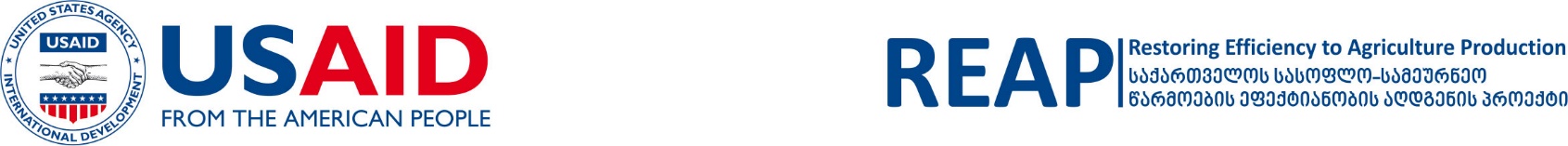 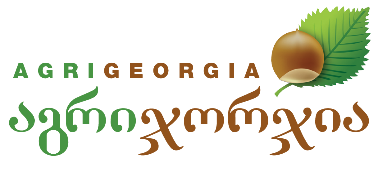 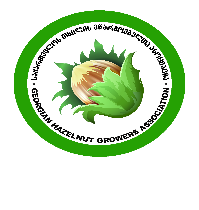 დანართი                                                                                                    შევსების თარიღი:სააპლიკაციო ფორმა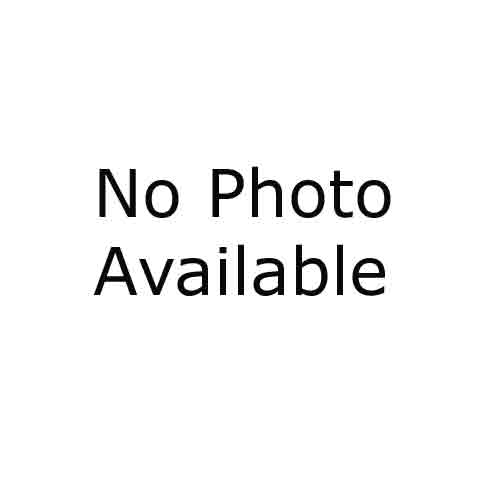 პირადი მონაცემებისახელი:გვარი:დაბადების თარიღი:მისამართი:ამჟამინდელი საცხოვრებელი ადგილი:ტელეფონი:ელ ფოსტა:განათლებაგანათლებაგანათლებაგანათლებაგანათლება#სწავლების წლებისასწავლებლის დასახელებაფაკულტეტიხარისხი და/ან კვალიფიკაცია1.2.კვალიფიკაციის ასამაღლებელი კურსები(ტრეინინგები)კვალიფიკაციის ასამაღლებელი კურსები(ტრეინინგები)კვალიფიკაციის ასამაღლებელი კურსები(ტრეინინგები)კვალიფიკაციის ასამაღლებელი კურსები(ტრეინინგები)კვალიფიკაციის ასამაღლებელი კურსები(ტრეინინგები)#ტრეინინგის დასახელებატრეინინგის ჩატარების პერიოდიორგანიზაციის დასახელებატრეინინგის ჩატარების ადგილი1.2.უცხო ენები(მიუთითეთ, რომელ უცხო ენას ფლობთ და რა დონეზე)უცხო ენები(მიუთითეთ, რომელ უცხო ენას ფლობთ და რა დონეზე)უცხო ენები(მიუთითეთ, რომელ უცხო ენას ფლობთ და რა დონეზე)უცხო ენები(მიუთითეთ, რომელ უცხო ენას ფლობთ და რა დონეზე)უცხო ენები(მიუთითეთ, რომელ უცხო ენას ფლობთ და რა დონეზე)ინგლისურისუსტადსაშუალოდკარგადძალიან კარგადრუსულისუსტადსაშუალოდკარგადძალიან კარგადსხვა(მიუთითეთ)სუსტადსაშუალოდკარგადძალიან კარგადკომპიუტერული პროგრამები(მიუთითეთ, რომელი პროგრამები იცით და რა დონეზე)კომპიუტერული პროგრამები(მიუთითეთ, რომელი პროგრამები იცით და რა დონეზე)კომპიუტერული პროგრამები(მიუთითეთ, რომელი პროგრამები იცით და რა დონეზე)კომპიუტერული პროგრამები(მიუთითეთ, რომელი პროგრამები იცით და რა დონეზე)კომპიუტერული პროგრამები(მიუთითეთ, რომელი პროგრამები იცით და რა დონეზე)კომპიუტერული პროგრამები(მიუთითეთ, რომელი პროგრამები იცით და რა დონეზე)კომპიუტერული პროგრამები(მიუთითეთ, რომელი პროგრამები იცით და რა დონეზე)პროგრამებისუსტადსუსტადსაშუალოდ კარგად კარგადძალიან კარგადსუსტადსუსტადსაშუალოდკარგადკარგადძალიან კარგადსუსტადსუსტადსაშუალოდკარგადკარგადძალიან კარგადსუსტადსუსტადსაშუალოდკარგადკარგადძალიან კარგადრეკომენდაციებირეკომენდაციებირეკომენდაციებირეკომენდაციებირეკომენდაციებირეკომენდაციებირეკომენდაციებირეკომენდატორის სახელი და გვარირეკომენდატორის სახელი და გვარირეკომენდატორის სამუშაო ადგილი და თანამდებობარეკომენდატორის სამუშაო ადგილი და თანამდებობარეკომენდატორის სამუშაო ადგილი და თანამდებობარეკომენდატორის საკონტაქტო ტელეფონირეკომენდატორის საკონტაქტო ტელეფონირატომ არის თქვენთვის საინტერესო საქართველოს თხილის სექტორის სასწავლო პროგრამა?როგორ შეესაბამება თქვენი კვალიფიკაცია მოთხოვნილ კრიტერიუმებს?როგორ ფიქრობთ, აღნიშნულ პროგრამაში მონაწილეობა როგორ აისახება თქვენს შემდგომ საქმიანობაზე?